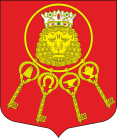 Внутригородское муниципальное образование Санкт-Петербурга муниципальный округ Владимирский округМУНИЦИПАЛЬНЫЙ СОВЕТ(МС МО МО Владимирский округ)Правды ул., д. 12, Санкт-Петербург, 191119, т/ф +7(812)713-27-88, +7(812)710-89-41, e-mail: sovetvo@mail.ru сайт: владимирскийокруг.рф, ИНН 7825691873 КПП 784001001 ОКТМО 40913000 ОГРН 1037843052939РЕШЕНИЕНа основании 54 Устава внутригородского муниципального образования Санкт-Петербурга муниципальный округ Владимирский округ, руководствуясь статьями 61 — 64 Гражданского кодекса Российской Федерации, статьями 20 — 22 Федерального закона  от 08.08.2001 N 129-ФЗ «О государственной регистрации юридических лиц и индивидуальных предпринимателей», Муниципальный Совет внутригородского муниципального образования Санкт-Петербурга муниципальный округ Владимирский округ принимает Решение: Ликвидировать юридическое лицо «Санкт-Петербургское Муниципальное Учреждение «Муниципальная информационно-архивная служба муниципального образования Владимирский округ Санкт-Петербурга» (зарегистрирована 15.03.2006, ИНН 7840335132, КПП 784001001, ОГРН 1067847539902, местонахождение: 191119, город Санкт-Петербург, улица Правды, дом 12).Назначить ликвидационную комиссию для ликвидации юридического лица «Санкт-Петербургское Муниципальное Учреждение «Муниципальная информационно-архивная служба муниципального образования Владимирский округ Санкт-Петербурга» (зарегистрирована 15.03.2006, ИНН 7840335132, КПП 784001001, ОГРН 1067847539902, местонахождение: 191119, город Санкт-Петербург, улица Правды, дом 12) в следующем составе:1) Лабутина Марина Михайловна (главный бухгалтер Местной Администрации МО МО Владимирский округ) — председатель ликвидационной комиссии;2) Боварь Виталий Викторович (заместитель главы МО МО Владимирский округ) — член ликвидационной комиссии;3) Илюхина Татьяна Юрьевна (главный бухгалтер учреждения) — член ликвидационной комиссии;4) Корецкий Александр Владимирович (директор учреждения, депутат МО МО Владимирский округ) — член ликвидационной комиссии.Утвердить Порядок и сроки ликвидации Санкт-Петербургского Муниципального Учреждения «Муниципальная информационно-архивная служба муниципального образования Владимирский округ Санкт-Петербурга» согласно Приложению к настоящему Решению.4. Поручить Главе внутригородского муниципального образования Санкт-Петербурга муниципальный округ Владимирский округ Тихоненко Денису Викторовичу в течение трех рабочих дней после принятия настоящего Решения направить в Межрайонную Инспекцию Федеральной Налоговой Службы №15 по Санкт-Петербургу уведомление о принятии настоящего Решения с приложением копии настоящего Решения для внесения в единый государственный реестр юридических лиц сведений о том, что юридическое лицо «Санкт-Петербургское Муниципальное Учреждение «Муниципальная информационно-архивная служба муниципального образования Владимирский округ Санкт-Петербурга» находится в процессе ликвидации, и о составе ликвидационной комиссии юридического лица «Санкт-Петербургское Муниципальное Учреждение «Муниципальная информационно-архивная служба муниципального образования Владимирский округ Санкт-Петербурга» .5. Настоящее Решение вступает в силу с момента его принятия.6. Контроль за исполнением настоящего Решения возложить на Главу муниципального образования Д.В. Тихоненко.Глава муниципального образования 				                        Д.В.ТихоненкоСекретарь Муниципального Совета				                      Е.В.Андрусенко22 января 2020 г.                                                               № 46О ликвидации и об утверждении состава ликвидационной комиссии, порядка и сроков ликвидации Санкт-Петербургского Муниципального Учреждения «Муниципальная информационно-архивная служба муниципального образования Владимирский округ Санкт-Петербурга»